УТВЕРЖДАЮ                                                                       директор МБОУ «Фатневская  СОШ»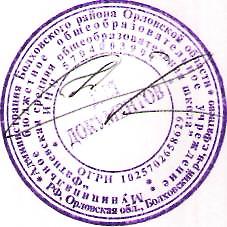 ______________ Н.В.Левина                                                                      Приказ №302-а от 30 августа 2019г.       РЕЖИМ ДНЯДЕТЕЙ СТАРШЕЙ ГРУППЫ( холодный период года с 1 сентября по 30 мая)РЕЖИМ ДНЯДЕТЕЙ СТАРШЕЙ ГРУППЫ( теплый период года с 1 июня по 31 августа)ВремяВид деятельности в режиме дняДлительность08.00-09.30Прием, осмотр, игры, утренняя гимнастика30 мин.08.40-09.00Подготовка к завтраку, первый завтрак    Самостоятельная деятельность                                                         20 мин.09.00-10.50Непосредственно образовательная деятельность иподготовка к ней1час.50мин.10.50-11.00Подготовка к завтраку, второй завтрак (сок )10мин.11.00-12.40Подготовка к прогулке, прогулка (игры, наблюдения) Возвращение с прогулки, самостоятельная игровая деятельность детей1 ч.40 мин.12.40-13.10Подготовка к обеду, обед30 мин.13.10-15.00Подготовка ко сну, дневной сон1 ч.50 мин15.00-15.25Постепенный подъем, воздушные, водные процедуры25 мин.15.25-   15.40Подготовка к полднику, полдник15мин.15.40-17.00Совместная деятельность педагогов с детьми,самостоятельная игровая деятельность детей ,кружковая  работа1 ч.20 мин.17.00-18.00Подготовка к прогулке, прогулка, самостоятельная игровая деятельность детей,уход детей домой1 ч.0 0 мин.ВремяВид деятельности в режиме дняДлительность08.00-08.30Прием, осмотр, игры, утренняя гимнастика (на улице)30 мин.08.30-09.00Подготовка к завтраку, первый завтрак30 мин.09.00-10.30Игры, непосредственно-образовательная деятельность:музыка (2 раза в неделю на улице), физкультура (3 раза внеделю на улице), самостоятельная деятельность детей(на улице)   1ч.30 мин.10.30-10.55Подготовка к завтраку, второй завтрак (сок)25 мин.10.15-12.15Подготовка к прогулке, прогулка, возвращение спрогулки, самостоятельная игровая деятельность детей(игры, наблюдения, труд, воздушные и солнечныепроцедуры)2ч.00 мин.12.15-12.40Возвращение с прогулки, самостоятельная игровая деятельность детей25 мин.12.40-13.10Подготовка к обеду, обед30 мин.13.10-15.00Подготовка ко сну, дневной сон2 ч.10 мин15.00-15.25Постепенный подъем, воздушные, водные процедуры25 мин.15.25-16.00Подготовка к полднику, полдник35 мин.16.00-18.00Подготовка к прогулке, прогулка, самостоятельная игровая деятельность детей, уход детей домой2ч.00мин.